                       МБДОУ  Детский сад №8
                                    гр. «РЯБИНКА»
       Физкультурно –  оздоровительный.
                     
          Практико – ориентированный.
                 Познавательный.        «Наше здоровье в наших руках».Подготовлен:  Кревер М Г.
Сроки реализации: с 21 марта по 25 марта 2022г.
                                    г. Боготол 2022г.                «Наше здоровье в наших руках!»Краткосрочный проект для детей подготовительной к   школе группе.  Актуальность проекта, постановка проблемы. Здоровый ребёнок – главная ценность нашего общества.     
Недаром говорят: «Здоров будешь - всё добудешь!». 
Здоровье детей необходимое условие всестороннего развития ребёнка и обеспечения нормальной жизнедеятельности растущего организма.     Сохранение и поддержание здоровья человека – приоритетное направление государственной политики, одна из главных стратегических задач развития страны. Вместе с тем, по данным системы здравоохранения, состояние здоровья детей дошкольного возраста ухудшается: растёт число заболеваний органов дыхания, пищеварения, нарушений опорно-двигательного аппарата; наблюдается ухудшение показателей психического развития.
    Современные дети испытывают большое эмоциональное напряжение, «двигательный дефицит» вследствие изменения образа жизни современно человека (мы мало двигаемся, много времени проводим за телевизором, компьютером, потребность в двигательной активности снижается, коллективные подвижные игры сменились на компьютерные, дети мало гуляют).Поэтому актуальным и востребованным сегодня становится поиск средств и методов оздоровления дошкольников и приобщения их к здоровому образу жизни.Проблема: поиск средств и методов оздоровления дошкольников и приобщения их к здоровому образу жизни.  Цель: формировать потребность в здоровом образе жизни и ежедневной двигательной активности через разнообразные формы физкультурно-оздоровительной работы. Задачи:1.Обогащать РППС с целью создания условий для формирования потребности в здоровом образе жизни и ежедневной двигательной активности.2.Укреплять здоровья детей, повышать умственную и физическую работоспособность, предупреждать утомление.3.Учить применять доступные формы оздоровления в совместной с педагогом и самостоятельной деятельности.4.Знакомить детей с возможностями здорового человека5.Развивать самостоятельность в двигательной деятельности, способность к самооценке при выполнении упражнений.6.Воспитывать бережное отношение к себе и своему здоровью.7.Повышать педагогическую компетентность родителей по вопросу сохранения и укрепления здоровья ребенка.Вид проекта: физкультурно-оздоровительный, познавательный, 
практико – ориентированный.Участники проекта: дети, воспитатели, родители.Сроки реализации проекта: с 21марта по 25 марта 2022г.Возраст участников проекта: дети 6 -7 летВремя проведения: краткосрочный.

Ожидаемые результаты. 1.  Повышение мотивации к ведению здорового образа жизни и ежедневной двигательной активности.2.  Умение заботится о своем здоровье, используя доступные формы оздоровления3.  Устойчивый интерес к занятиям физической культуре.
                                       План работы по реализации проекта.
Перспектива проектной деятельности в данном направлении.      Необходимо продолжать систематическую работу по указанной теме через создание и реализацию новых совместных с родителями проектов с использованием интегрированного подхода в этом направлении.      Таким образом, используемые в комплексе здоровьесберегающие технологии в итоге формируют у ребенка стойкую мотивацию на здоровый образ жизни. 
      Подготовка к здоровому образу жизни детей на основе здоровьесберегающих технологий должна стать приоритетным направлением в деятельности каждого воспитателя.Благодаря проекту мы и наши воспитанники:Знаем, как заботиться о своем здоровье!Умеем об этом рассказать другим!Список литературы 1. И.М.Новикова «Формирование представлений о здоровом образе жизни у дошкольников» - пособие для педагогов дошкольных учреждений: – Мозаика-Синтез, 2009.2. Л.Г. Касьянова «Формирование е представлений о здоровом образе жизни у детей старшего дошкольного возраста»: - Шадринск,20043. Т.И. Богина «Современные методы оздоровления дошкольников»: - МИПКРО, 20214. Л.В. Гаврючина «Здоровьесберегающие технологии в ДОУ»: - Сфера, 20075. М. Д. Маханева «Воспитание здорового ребенка»:  - АРКТИ, 2009.                                           Фото по проекту.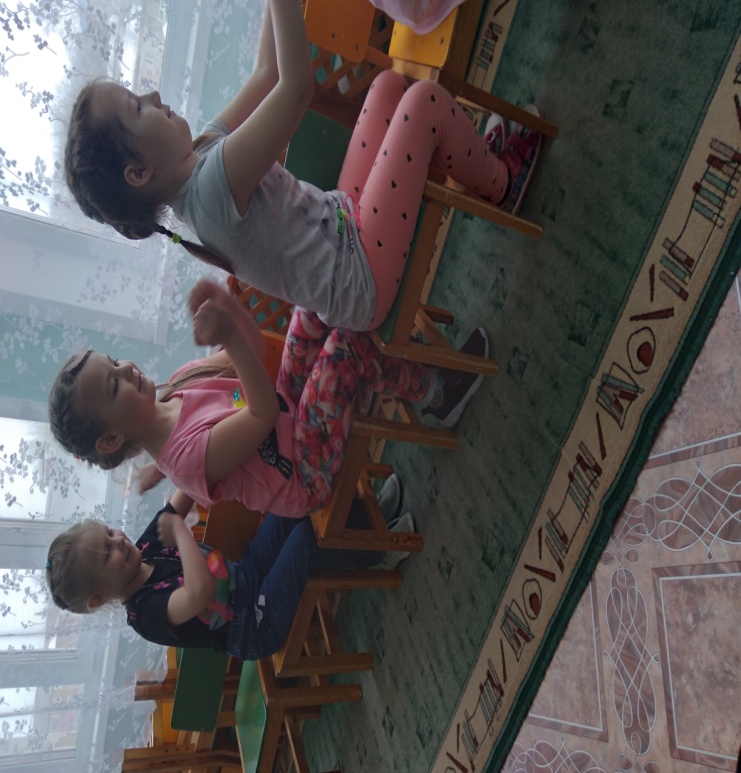 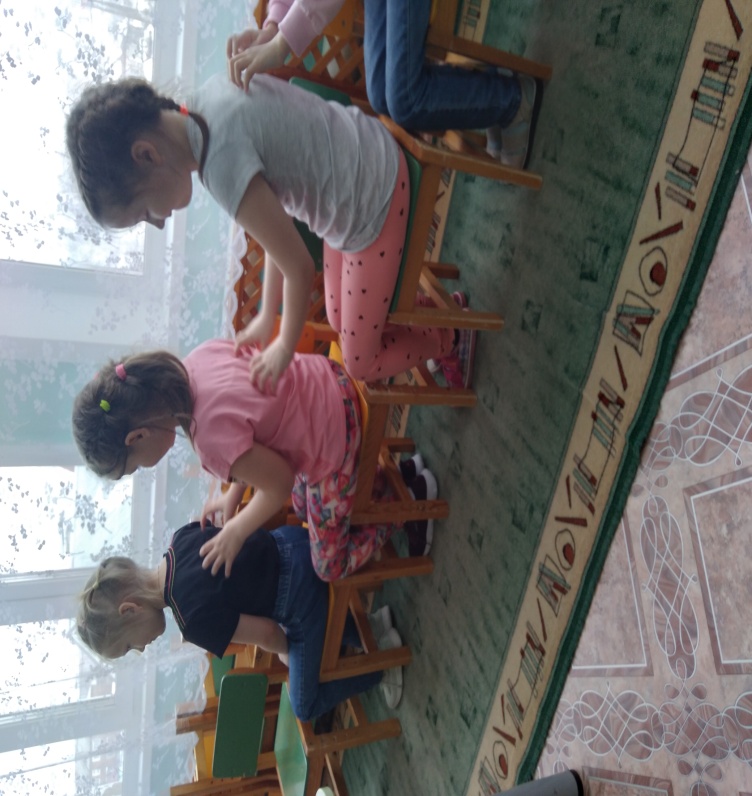 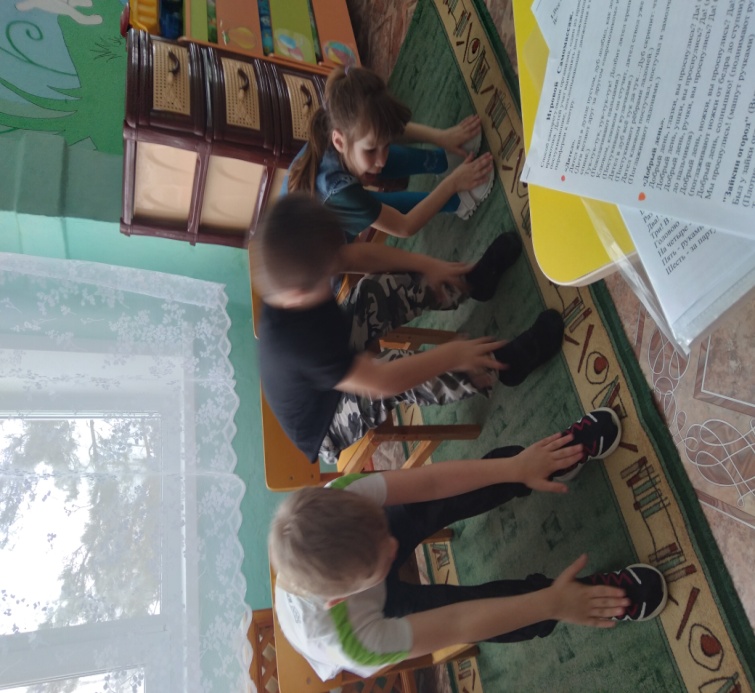 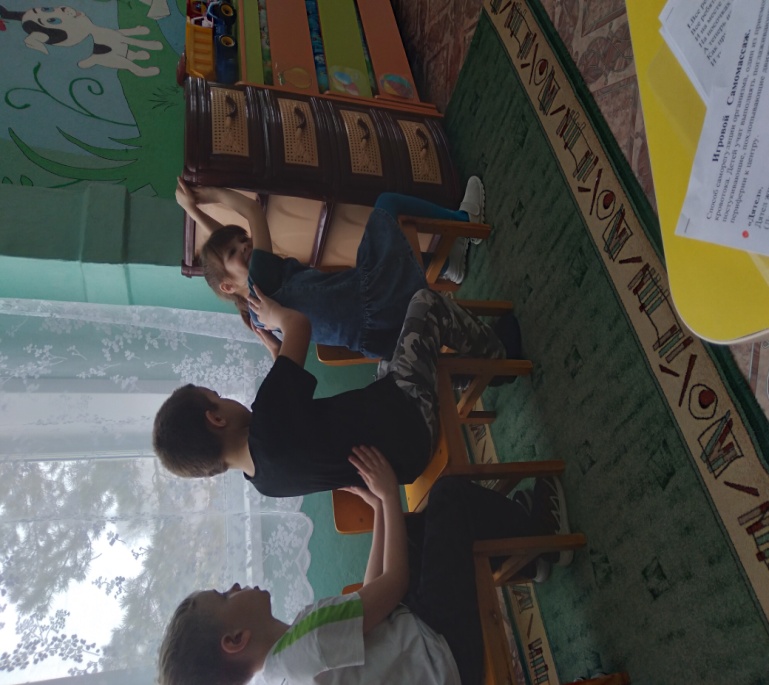                                            Самомассаж.
                                                                  Подвижные игры.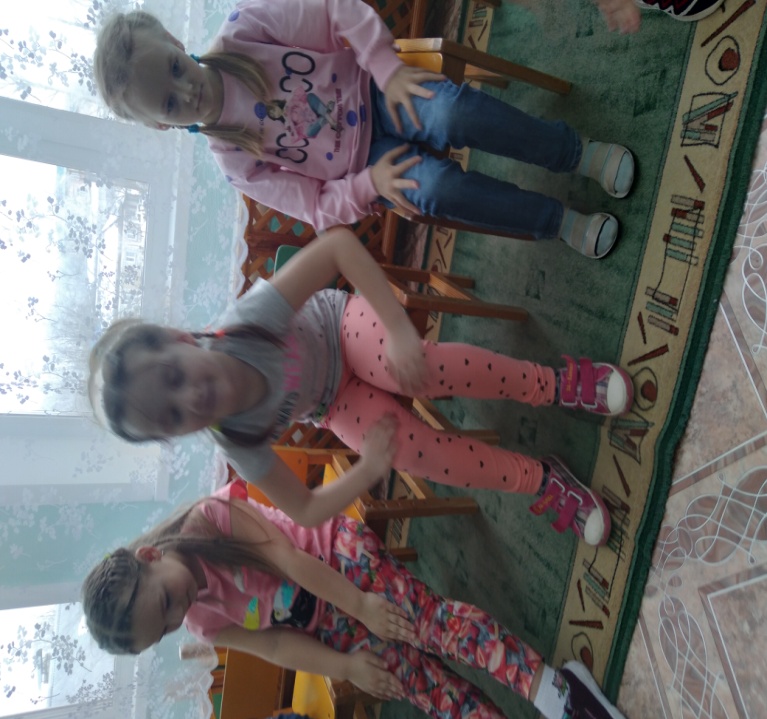 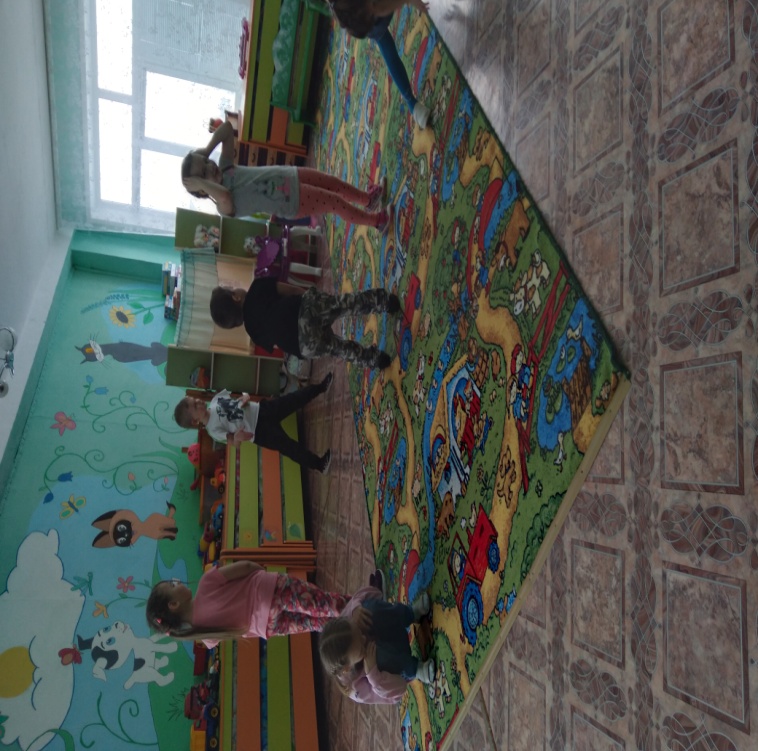 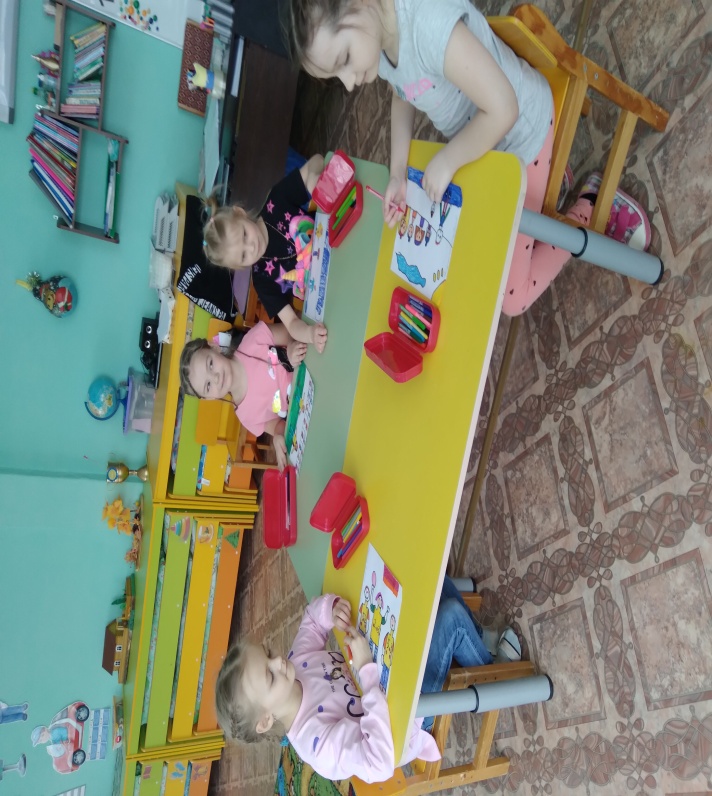 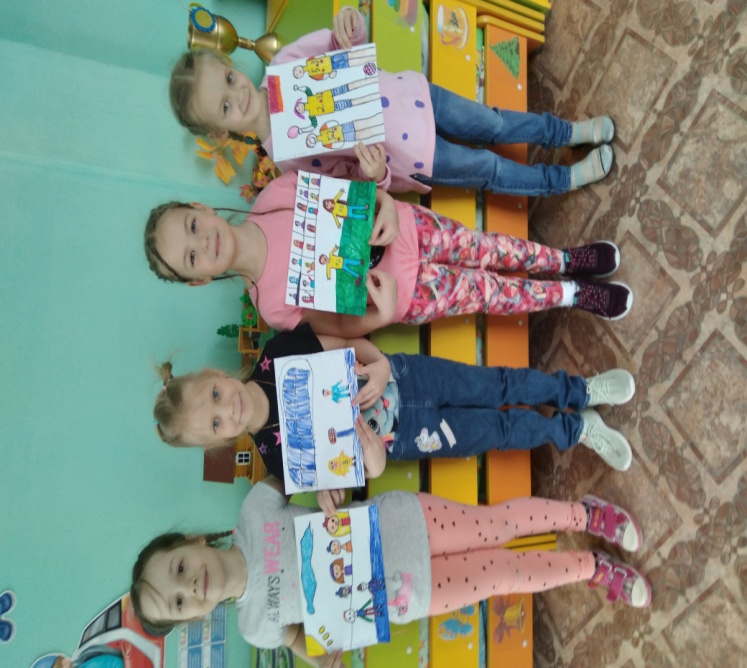       Рисование на тему: «Я занимаюсь физкультурой».МероприятияУчастникиПонедельникБеседа: «Наши верные друзья». Стихи, пословицы о здоровье. 
Дыхательная гимнастика. 
Гимнастика для глаз. 
Игровой самомассаж. Сказка. Игры. Воспитатели, дети, родители.ВторникБеседа: «Человек и его здоровье»
 Дыхательная гимнастика. 
Гимнастика для глаз. Релаксация.
Игровой самомассаж. Игры.Воспитатели, дети.СредаБеседа: «Из чего мы состоим». Плакат.
 Дыхательная гимнастика. 
Гимнастика для глаз. 
Игровой самомассаж.
Релаксация. Сказка.   Игры.Воспитатели, дети.ЧетвергРассказывание на тему: 
«Мы здоровыми растём».Рисование «Как я занимаюсь физкультурой».Дыхательная гимнастика. 
Гимнастика для глаз.
Игровой самомассаж. Сказка. Игры.Воспитатели, дети.Пятница Гимнастика для глаз.
Игровой самомассаж.Весёлые игровые состязания «Быть здоровыми хотим!»
Релаксация.     Сказка.Воспитатели, дети.